П О С Т А Н О В Л Е Н И Е	В соответствии с Положением о наградах и почетных званиях Петропавловск-Камчатского городского округа от 24.07.2008 № 51-нд,     Решением Городской Думы Петропавловск-Камчатского городского округа от 01.06.2011 № 395-нд «О представительских расходах и расходах, связанных с приобретением подарочной и сувенирной продукции в Городской Думе Петропавловск-Камчатского городского округа»,     ПОСТАНОВЛЯЮ:за достойный вклад в развитие и улучшение деятельности Службы специальной связи, образцовое исполнение обязанностей, ответственность и примерную дисциплину:Наградить Почетной грамотой Главы Петропавловск-Камчатского городского округа (в рамке):Объявить Благодарность Главы Петропавловск-Камчатского                городского округа (в рамке):Вручить ценный подарок – фотоальбом «Град Петра и Павла»:Заместитель председателя Городской Думы Петропавловск-Камчатскогогородского округа                                                                           С.И. Смирнов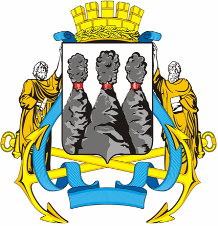 ГЛАВАПЕТРОПАВЛОВСК-КАМЧАТСКОГОГОРОДСКОГО ОКРУГА« 15 » июля  2013 г. № 88О награждении Почетной грамотой Главы Петропавловск-Камчатского городского округа, об объявлении Благодарности Главы Петропавловск-Камчатского городского округа и вручении ценного подарка сотрудникам Управления специальной связи по Камчатскому краю Федерального государственного унитарного предприятия «Главный центр специальной связи»  Ситник Ирину Ивановну- главного бухгалтера Управления специальной связи по Камчатскому краю Федерального государственного унитарного предприятия «Главный центр специальной связи».Романенкову 
Виктору Николаевичу- автомеханику Управления специальной связи по Камчатскому краю Федерального государственного унитарного предприятия «Главный центр специальной связи».Залазаевой Валентине Владимировне- главному специалисту отдела продаж и клиентского обслуживания Управления специальной связи по Камчатскому краю Федерального государственного унитарного предприятия «Главный центр специальной связи».